Obrazac broj 1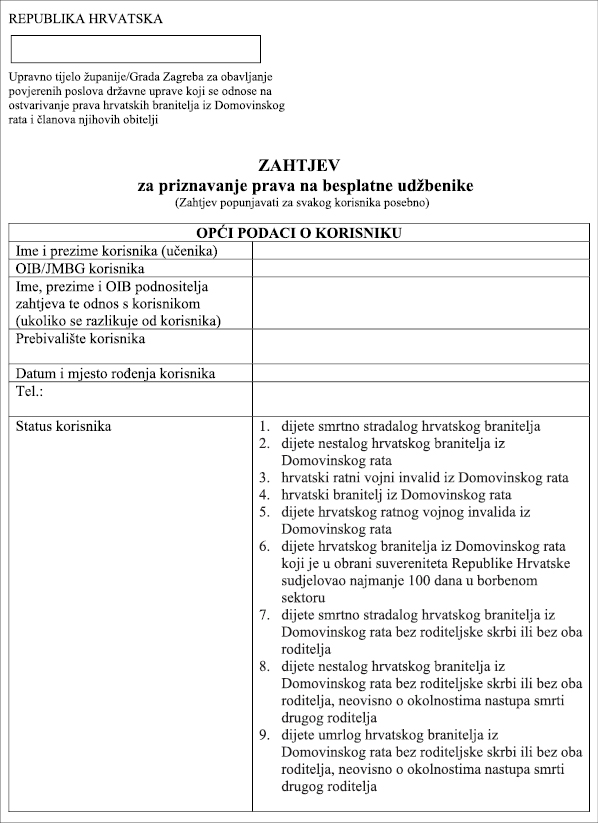 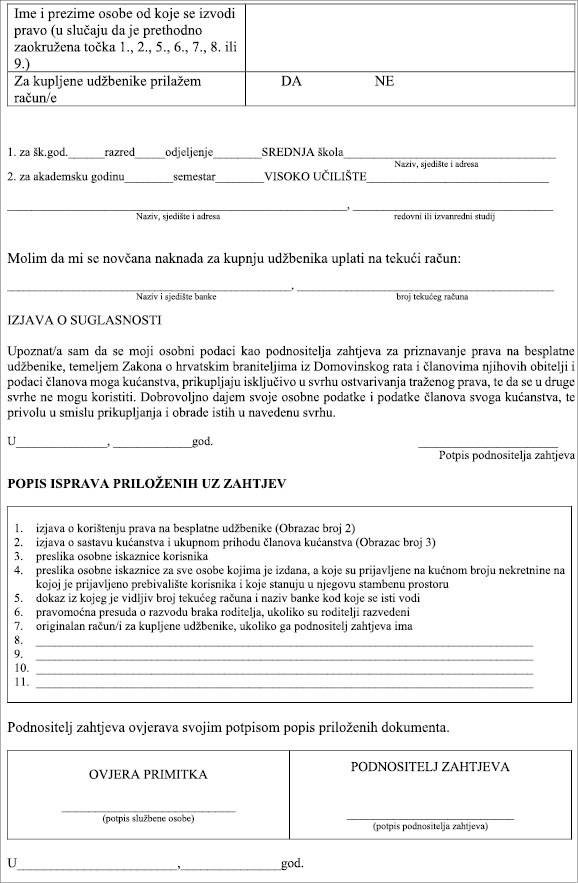 